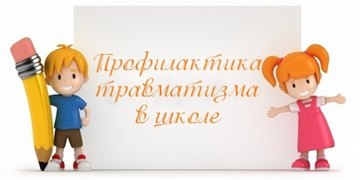 Памятка по профилактики травматизма у детей школьного возраста  Травматизм занимает значительное место в структуре общей заболеваемости исмертности среди детей.Характер и причины детского травматизма имеют возрастную специфику. Если травмы удетей дошкольного возраста чаще всего результат недосмотра взрослых, то у школьниковони являются следствием грубых шалостей, опасных игр, неумелого отношения спредметами быта и т. д.    По результатам статистических исследований основное число травм возникает у детейшкольного возраста. Этому способствуют существенные изменения образа жизни,связанные с поступлением в школу, и снижением контроля со стороны взрослых.     На первом месте по распространенности находятся бытовые травмы, т. е. полученные во дворе, дома, во время игр и спортивных развлечений и т. д. Это – падение с высоты(крыши, деревья), ранения острыми предметами; огнестрельные ранения из самопалов ипугачей; травмы, связанные с неправильным обращением с электричеством иэлектроприборами. Нередко травмы у школьников возникают при неорганизованныхзанятиях спортом у детей младшего и среднего школьного возраста – при падении скачелей, при нарушении правил катания на санках, прыжках с трамплина, при катании налыжах с крутых склонов, при езде на велосипеде и т. д.    Второе место занимает транспортный травматизм. Несчастные случаи на улицах идорогах занимают первое место среди причин смертности от травм детей старше 4 лет.Одно из ведущих мест среди причин смертности детей школьного возраста занимаютнесчастные случаи на воде. Они являются следствием безнадзорности детей во времякупания, неумения их плавать, несоблюдения правил купания, а также нарушениявзрослыми правил катания с детьми на лодках и других плавательных средствах.Кроме того, достаточно часто регистрируются и отравления среди детей. Причинамиотравления детей бывают различные ядовитые грибы, ягоды, листья стеблей, корневищарастений, а также небрежно хранящиеся лекарственные вещества, ядохимикаты и др.Опыт показывает, что детский травматизм связан, в основном, с отсутствием у детейпрочных навыков правильного поведения в различных жизненных ситуациях, поэтомутравматизму наиболее подвержены дети младшего школьного возраста.Регистрируются несчастные случаи и в школе. Чаще всего они возникают во внеурочное время в классе, коридоре, во дворе.     Большинство травм – результат недисциплинированности детей (падения с лестниц, парт, подоконников, подножки и т.д.). Вместе с тем причиной этих случаев могут стать нарушения санитарно-гигиенических норм и правил эксплуатации школьных помещений.На втором месте по частоте происходящих в школе травм стоят повреждения,получаемые на уроках физкультуры. Происходят они, как правило, во время занятий на воздухе и на спортивных снарядах, не соответствующих по размерам гигиеническим нормам; при их неисправности; недостаточной физической подготовленности учащихся, отсутствии страховки и т. п.  В целях их профилактики преподавателям рекомендуется строго придерживатьсяпоследовательности в освоении учебной программы, обучать ребят необходимымнавыкам при занятии спортом, постепенно увеличивать физическую нагрузку, соблюдатьправила страховки при выполнении упражнений, связанных с риском падения,обеспечивать контроль за поведением детей на занятиях. Наблюдаются травмы и во время учебно-производственных занятий школьников. Их причины – свойственная детям любознательность, шалости, отсутствие практического опыта, незнание правил техники безопасности при работе в мастерских, химическихлабораториях и др.На основании бесед с детьми, получившими травмы, можно выделить два основных типапричин повреждений:1 тип – причина травмы – неадекватное поведение ребенка, т. е. его действия заведомочреваты возможностью получения травмы (игры на крышах, стройках, лазание подеревьям и т. д.).Причины этого типа в свою очередь делятся на две группы:неадекватное поведение ребенка на фоне полной неосведомленности о возможностиполучения травмы;неадекватное поведение на фоне имеющихся знаний о возможности получения травмы.2 тип – причина травмы – неблагоустроенность внешней среды, халатность и недосмотрвзрослых и т. д.При данном типе причин травм неадекватное поведение детей отсутствует, или оноиграет минимальную роль. Сюда же можно отнести случаи спортивных травм на урокефизкультуры или спортивных секциях, если эти повреждения не являются следствиемнеадекватного поведения ребенка.В каждой возрастной группе школьников преобладает тот или иной тип причин травм. Ушкольников младшего и среднего возраста преобладает 1-й тип причин травм, при этом умладших школьников преобладает низкий уровень осведомленности о возможностиполучения травм, несформированность навыков и умений безопасного поведения. Ушкольников среднего возраста учащаются травмы, возникающие из-за пренебреженияимеющимися знаниями, часто в силу неверного толкования таких понятий, как«смелость», «трусость», «геройство» и т. д. Иными словами, и в этой возрастной группетакже отсутствует навык безопасного поведения. В старшем школьном возрасте числодетей, неосведомленных о травматических последствиях определенных вариантовповедения и игр, наименьшее. При этом относительно большим становится число случаевтравм с причинами 2-го типа, в основном в результате роста спортивного травматизма.   Анализ данных об оказании доврачебной помощи пострадавшим детям показывает, чтовзрослое население слабо ориентированно в этих вопросах. В 50 % случаев помощь детями их транспортировка в медицинское учреждение проводятся неправильно. Этоусугубляет тяжесть повреждений, затрудняет лечение.Работа по профилактике детского травматизма должна вестись в трех основных направлениях:1. Создание травмобезопасной среды, в которой пребывают дети;2. Выработка у детей безопасного поведения в различных жизненных ситуациях;3. Закаливание и физическое развитие детей, направленное на укрепление костно-мышечной системы и выработку координации движений.Работу по профилактике травматизма необходимо проводить дифференцировано, взависимости от возраста учащихся.Мероприятия по профилактике травматизма должны включаться в план воспитательнойработы, который контролируется заведующим учебной частью и директором школы. Впланах должен быть представлен весь комплекс мероприятий по профилактике всех видовтравматизма.Планировать работу следует отдельно для учащихся младших, средних и старшихклассов. Учителям физкультуры, труда необходимо включать элементы обучения детейбезопасному поведению в программный материал. Планированию работы помогаетстрогий учет травм, возникший у детей на территории школы и вне ее. Анализ этихслучаев обсуждается в педагогическом коллективе и служит отправной точкой дляпланирования конкретных общешкольных и классных мероприятий.Основная работа, направленная на профилактику травматизма, проводится во внеурочноевремя. Со школьниками младшего возраста проводятся беседы, в которых может принятьучастие врач, медицинская сестра, учитель, представитель ГИБДД и др. Язык исодержание беседы должны быть доступны для понимания ребенка, длиться не более 30-35 минут. Материал излагается в форме, предусматривающей возможность задать детямвопросы, выслушать их ответы. Максимально следует использовать различные наглядныепособия: картинки, иллюстрации в книгах, плакаты, листовки. Для учащихся младшихклассов эти материалы доходчивы и убедительны.Дети среднего школьного возраста располагают полными знаниями о мерахпрофилактики травматизма. Однако эти знания зачастую носят формальный характер, удетей нет твердого убеждения в истинности полученных сведений. В работе с этойвозрастной группой главное – формирование у детей правильного отношения квозможным опасностям, к правилам поведения, препятствующим получению травм. Этоположение должно определять и формы работы. До сведения школьников доводятся всеслучаи получения травм не только на территории школы, но и вне ее стен. На классномчасе разбираются причины травмы, определяется вина пострадавшего, присутствующих,возможные варианты поведения, помогающие избежать травму.Содержание работы по профилактике травматизма с учащимися старших классов малочем отличается от работы со взрослым населением. При этом особое внимание следуетуделить предупреждению травм при занятиях спортом.Анализы причин спортивных травм свидетельствуют о том, что травмы являются восновном следствием следующих причин:Невыполнение правил, инструкций и положений при организации и проведении учебно-тренировочных занятий и соревнований.Допуск спортсменов к занятиям и соревнованиям в болезненном состоянии.Неудовлетворительное состояние материально-технической части оборудованияспортивного инвентаря и мест занятий.Невыполнение санитарно-гигиенических требований к местам занятий, а также недоучетметеорологических факторов.Недисциплинированность и проведение запрещенных приемов занимающимисяфизкультурой и спортом.Для предупреждения травм при занятиях физкультурой и спортом, а также припроведении различного рода спортивных мероприятий необходимо помнить и выполнятьследующие мероприятия:    Запрещается проведение занятий, тренировок в отсутствии инструктора, тренера,преподавателя.Занимающиеся должны быть распределены на группы по возрасту, состоянию здоровья,физической подготовленности.Не допускать к занятиям и соревнованиям лиц, не прошедших врачебного обследования.Строго соблюдать основные требования методики обучения физическим упражнениям:а) последовательность в овладении двигательными навыками;б) постепенность в увеличении нагрузки;в) правильный показ упражнений и тщательный инструктаж занимающегося;г) тщательный контроль за выполнением упражнений.Перед выполнением основных упражнений и перед соревнованиями проводить разминкус целью подготовки организма к предстоящим нагрузкам.   Не допускать сильного переутомления, состояний, способствующих получению травм.  Следить за состоянием и силами занимающихся в процессе занятий, тренировки и насоревнованиях.  Обеспечить меры безопасности при выполнении упражнений и тщательное выполнениеправил помощи, страховки и самостраховки.После перенесенного заболевания, травмы или долгого перерыва не допускатьзанимающихся к занятиям без врачебного обследования.Учить молодых физкультурников выполнению правил личной гигиены. Обращать особоевнимание на недопущение курения и употребления алкоголя.Следить за чистотой спортивной формы, не допускать на занятия лиц, не имеющихсоответствующих данному виду спорта формы и обуви.Обязывать занимающихся пользоваться защитными приспособлениями,соответствующими для данного вида спорта (щитки, налокотники, наколенники,перчатки, бинтование суставов и пр.).Обеспечить систематический санитарно-гигиенический надзор за спортивнымисооружениями, снарядами и оборудованием.Проводить занятия и соревнования в строгом соответствии с температурнымиметеорологическими нормами.Перед началом занятий и соревнований тренеру, инструктору или преподавателю личнопроверить:а) состояние зала, площадки, катка и других спортивных сооружений, устранитьобнаруженные дефекты. Если же их невозможно устранить, отменить занятия илисоревнование;б) состояние инвентаря и оборудования, особое внимание обратить на соединения иликрепления, винты и т. д., а также наличие в непосредственной близости от них каких-либопосторонних предметов, камней, проволоки и т. д.в) правильную установку снарядов и соответствие их возрастным группам.Пресекать малейшие проявления недисциплинированности при проведении учебно-тренировочных занятий и соревнований.Преподавателям и тренерам изучить правила оказания первой помощи при травмах иуметь оказать первую доврачебную помощь.Вести точный учет травм с анализом причин их возникновения и принятием мер для ихпредупреждения.  Важность профилактической работы со старшими школьниками определяется тем, чтоони имеют большое влияние на детей более младшего возраста и могут статьпропагандистами мер профилактики травматизма среди учащихся младших и среднихклассов. В работе со старшими школьниками можно рекомендовать использовать лекции,беседы, сообщая в них данные о реальных случаях травматизма, о последствиях травм.Лекцию можно сопровождать показом слайдов, снятых в больнице.Знания и навыки, полученные в школе, закрепляются в повседневной жизни. Основнаяроль в этом процессе принадлежит родителям. Необходимость работы, направленной напрофилактику детского травматизма, признается всеми родителями, причем большинствоиз них считает одним из главных профилактических мероприятий систематическоеобучение детей.Чтобы борьба с детским травматизмом проводилась успешно необходимо проводитьгигиеническое обучение и родителей. Стараясь уберечь своих детей от травм, родители лишь «проговаривают», называютопасности различных жизненных ситуаций. Содержание таких бесед обычно строитсялишь на собственном опыте, а поводом чаще всего служат несчастные случаи с другимидетьми, а также различные наглядные материалы по травматизму, которые они видят присовместном посещении детских поликлиник. Родители получают ту или инуюинформацию о детском травматизме «стихийно», в основном при случайном просмотретелепередач на данную тематику или чтении журнальных статей, заметок в газетах.  Опыт показывает, что основное внимание взрослых направлено на предупреждениедорожно-транспортного травматизма, а также на обучение детей безопасномувыполнению различных хозяйственных работ. Значительно меньше внимания уделяетсяпредупреждению травм во время игр и развлечений. А как уже отмечалось, чаще всегоименно в этих условиях у детей возникают повреждения.  Очень важно приучать детей к самообслуживанию, к участию в домашнем труде. Ребята,помогающие родителям по хозяйству, как правило, более аккуратны и внимательны, чтоспособствует предупреждению травм. Но, поручая ребенку работу по дому, следуетподробно разъяснять ему, почему необходимо выполнять те или иные правила припользовании ножом, иголкой, электроприборами и т. д. и к чему приведут нарушения этихправил.  Никакой реальной пользы не будет от бесконечных напоминаний «будь осторожен»,«делай аккуратно». Необходимо конкретно объяснять, что именно следует делать и чегоделать нельзя. Следует научить его последовательно выполнять ряд действий, объясняя,почему необходимо делать именно так. Действие, которое взрослыми совершаетсяавтоматически, ребенку надо объяснить детально. Например, если ребенка учат снимать согня кастрюлю с супом, то требуется совершать действия в следующейпоследовательности:Погасить под кастрюлей газ (либо выключить электроплиту);Не снимать крышку с кастрюли, пока не поставили ее на стол;Взять кастрюлю тряпкой за обе ручки;Нести кастрюлю обеими руками, отставив немного вперед и в сторону;Не ставить кастрюлю на край стола.Когда ребенок впервые отправляется в школу, следует показать ему наиболее короткий ибезопасный путь, обучить правилам перехода через улицу. Однако нередко можно видеть,как взрослые сами подают детям пример неправильного поведения на проезжей частиулицы. В этом случае никакие дальнейшие наставления родителей о необходимости бытьосторожным не будут иметь успеха.   Иногда бывает полезно рассказать школьнику о несчастных случаях, происшедших сдругими детьми. Чтобы этот рассказ запомнился ребенку и принес реальную пользувоспитанию навыков правильного поведения, необходимо предоставить ему возможностьсамому разобраться в причинах несчастья.Ребенок должен понять, как можно было бы в данной ситуации избежать опасности. Именно такой подход убедит его в том, что опасность всегда можно предотвратить. Статью подготовила: медсестра Бойкова М.Н.